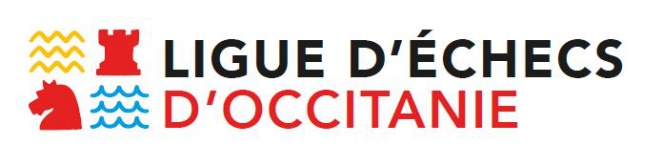 CONVOCATIONASSEMBLEE GENERALE DE LA LIGUE D’ECHECS D’OCCITANIEDIMANCHE 1er mars 202010 HEURES Narbonneau siège du club7 quai d’AlsaceOrdre du jour :10h - 10h30 : accueil et contrôle des mandats10h30 : ouverture de l’Assemblée GénéraleRapport moral Rapport financier, et budget prévisionnel. Rapports des commissionsA l’issue de l’Assemblée Générale, les candidats à l’élection fédérale du 6 juin 2020 seront invités à se présenter.Une pause déjeuner (nous prévoirons de nous restaurer sur place) sera observée après l’AG